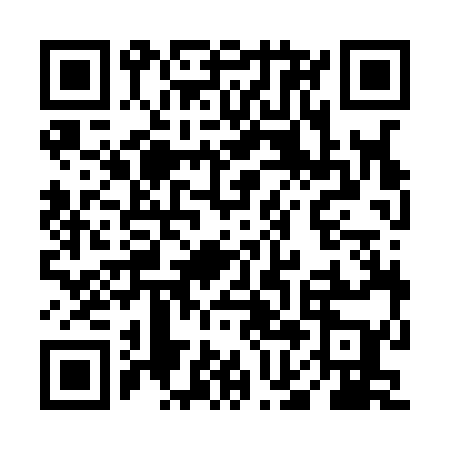 Ramadan times for Gory Keckie, PolandMon 11 Mar 2024 - Wed 10 Apr 2024High Latitude Method: Angle Based RulePrayer Calculation Method: Muslim World LeagueAsar Calculation Method: HanafiPrayer times provided by https://www.salahtimes.comDateDayFajrSuhurSunriseDhuhrAsrIftarMaghribIsha11Mon4:174:176:0511:533:485:425:427:2412Tue4:154:156:0211:533:505:445:447:2513Wed4:124:126:0011:523:515:455:457:2714Thu4:104:105:5811:523:525:475:477:2915Fri4:084:085:5611:523:545:495:497:3116Sat4:054:055:5411:523:555:505:507:3217Sun4:034:035:5211:513:565:525:527:3418Mon4:014:015:4911:513:585:535:537:3619Tue3:583:585:4711:513:595:555:557:3820Wed3:563:565:4511:504:005:575:577:3921Thu3:533:535:4311:504:015:585:587:4122Fri3:513:515:4111:504:036:006:007:4323Sat3:483:485:3911:494:046:016:017:4524Sun3:463:465:3611:494:056:036:037:4725Mon3:433:435:3411:494:066:046:047:4926Tue3:413:415:3211:494:076:066:067:5127Wed3:383:385:3011:484:096:086:087:5228Thu3:363:365:2811:484:106:096:097:5429Fri3:333:335:2611:484:116:116:117:5630Sat3:303:305:2311:474:126:126:127:5831Sun4:284:286:2112:475:137:147:149:001Mon4:254:256:1912:475:147:157:159:022Tue4:234:236:1712:465:167:177:179:043Wed4:204:206:1512:465:177:187:189:064Thu4:174:176:1312:465:187:207:209:085Fri4:154:156:1012:465:197:227:229:106Sat4:124:126:0812:455:207:237:239:127Sun4:094:096:0612:455:217:257:259:158Mon4:064:066:0412:455:227:267:269:179Tue4:044:046:0212:445:237:287:289:1910Wed4:014:016:0012:445:247:297:299:21